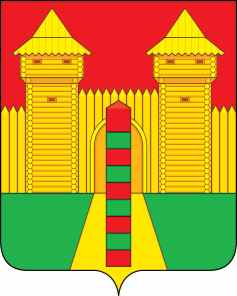 АДМИНИСТРАЦИЯ  МУНИЦИПАЛЬНОГО  ОБРАЗОВАНИЯ «ШУМЯЧСКИЙ  РАЙОН» СМОЛЕНСКОЙ  ОБЛАСТИРАСПОРЯЖЕНИЕот 28.02.2022г. № 49-р           п. Шумячи         В соответствии со статьей 28 Устава муниципального образования «Шумячский район» Смоленской области, порядком предоставления объектов муниципальной собственности муниципального образования «Шумячский район» Смоленской                   области в безвозмездное пользование, утвержденным постановлением                                 Администрации муниципального образования «Шумячский район» Смоленской             области от 25.12.2013г. № 632 «Об утверждении порядка предоставления объектов муниципальной собственности муниципального образования «Шумячский район» Смоленской области в безвозмездное пользование», на основании ходатайства                 Муниципального бюджетного учреждения «Шумячская централизованная                         библиотечная система» от 25.02.2022г. № 17                      Дать согласие Муниципальному бюджетному учреждению «Шумячская                централизованная библиотечная система» на предоставление в безвозмездное                 пользование смоленскому областному государственному бюджетному учреждению «Многофункциональный центр по предоставлению государственных и                               муниципальных услуг населению» недвижимого имущества (нежилое помещение), общей площадью 5 кв.м., расположенного по адресу:  Смоленская область,                         Шумячский район, с. Первомайский, ул. Советская, д. 26, на новый срок  3 (три) года для размещения удаленного рабочего места сотрудника. Глава муниципального образования«Шумячский район» Смоленской области                                               А.Н. ВасильевО даче согласия на предоставление  в безвозмездное пользование недвижимого имущества на новый срок